STATE OF CALIFORNIA – MILITARY DEPARTMENT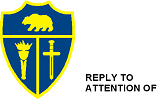 HEADQUARTERS, CALIFORNIA CADET CORPS10 Sonoma Avenue Building 1301Camp San Luis Obispo, California 93405COMMANDANT SUMMER CAMP APPLICATION(Applications must be turned in on or before 10 April 2017)**Name (last)__________________________Name (first)______________________MI___	Date:___________________  Email address:								Home Address_____________________________________________________________	City, State, Zip Code_____________________________________________________		Phone Number (    _    )				  Rank 						School							  Battalion________ Brigade			Previous CACC summer camp experience (please list units and years attended/instructed):																																								Relevant professional licenses, credentials, or certifications:																		Specific relevant subject matter expertise:																					I have placed my preferences for assignment in the following priority from the list of available assignments:	1st Choice												2nd Choice												3rd Choice											Positions									CACC HQS STAFF 									          10th Corps Advisor										Medics												Night Supervisors										Regimental Advisors										Basic Company mentors									NCO Company mentors									OCS Company mentors									Marksmanship Instructors									Mountaineering Instructors									Cadet Medic Instructors									Survival Training Unit Instructors***								Advanced Drill Instruction Unit								Cyber Training Instructors									Law Enforcement Instructors									Food Service Unit Instructors	Entrance Camp Counselor/Staff (OMI, NVMI, or CMI staff)								Selection for an adult duty assignment will be made by the Executive Officer of the California Cadet Corps based upon these factors:Qualifications, experience, education, and credentials held.The operational, supervision, and educational needs of the summer camp.** Some positions may be selected earlier to facilitate engagement in planning and cadet leadership development, with the balance of adult positions filled on a rolling basis afterwards.  To be considered for all possible positions, apply NLT 03 February 2017.  Final deadline for all applications is 10 April 2017.*** Experience with instructing the 2017 State HQS Survival Training Unit may be credited as qualification to act in the capacity as an instructor for future regional state-sanctioned survival training programs.Please consider me for a position (check all that apply):□ PAID state active duty□ I am willing to VOLUNTEER my time and come to summer camp without pay on State        Active Duty without pay (qualified personnel who are volunteers are appreciated and will be considered to augment the very limed adult paid positions that the HQS has budgeted.  Volunteers MUST also fill out this application and submit so non-pay SAD orders can be issued).I am available for the following (check all that apply):	□  Summer camp dates 23-30 June 2017	□  ADVON dates 20-23 June 2017.  If available for ADVON, please check one of the    following:			□  If needed, I can transport cadets from my area to CSLO for the ADVON on 20 June 2017 (Number of cadets you could transport__________).			□  Although I am available for the ADVON, I cannot assist with transport of cadets to CSLO (Reason:__________________________________).□  I am available only the following dates during the period 20-30 June 2017: _____________________________________________________________________I understand that if I am selected for a summer camp position I am committed to attend Summer Camp on 23-30 June 2017.  Specific individuals MAY be asked to participate in the Advanced Party (ADVON) 20-23 June 2017.Applicant signature:										Please email or deliver this completed form to MAJ Ivan Mendoza at Ivan.Mendoza@cadet.org  by 10 April 2017**!